МИНИСТЕРСТВО НАУКИ И ВЫСШЕГО ОБРАЗОВАНИЯ РОССИЙСКОЙ ФЕДЕРАЦИИФедеральное государственное бюджетное образовательное учреждениевысшего образования«КУБАНСКИЙ ГОСУДАРСТВЕННЫЙ УНИВЕРСИТЕТ»(ФГБОУ ВО «КубГУ»)Кафедра государственного и муниципального управленияКУРСОВАЯ РАБОТАНАЛОГОВАЯ ПОЛИТИКА ГОСУДАРСТВА (НА ПРИМЕРЕ РОССИЙСКОЙ ФЕДЕРАЦИИ)Работу выполнила	     						А. М. Артеева                                     Факультет                            управления и психологии    1 курсНаправление 38.03. 04.     «Государственное и муниципальное управление»Научный руководительдоц. кафедры ГМУ  	      					          А. Н. Вальвашов                                              Нормоконтролердоц. кафедры ГМУ  						          А. Н. ВальвашовКраснодар 2019СОДЕРЖАНИЕВведение…………………………………………………………………….……..31 Сущность налоговой политики государства…………….………….…………51.1 Понятие и принципы построения налоговой политики…....….…….51.2 Типы и инструменты налоговой политики……...……………….….. 81.3 Налоговые льготы как средство реализации налоговой политики…………………………………………………………………...132 Анализ налоговой политики Российской Федерации………….……………162.1 Общая характеристика налоговой системы страны.………………..162.2 Направления налоговой политики РФ на современном этапе……..212.3 Проблемы развития и совершенствования налоговой политики РФ…………………………………………………………………………..24Заключение……………………………………………………………………….28Список использованных источников…………………………………………...30ВВЕДЕНИЕНалогами называются обязательные сборы, взимаемые государством с экономических субъектов по ставке, определенной законодательством. С момента возникновения государства налоги стали неотъемлемым звеном общественных экономических отношений. Изменение и развитие форм государственного устройства соответственно сопровождаются преобразованиями в налоговой политике. В современном обществе сборы налогов являются основной формой дохода государства. Кроме финансовой функции налоговый механизм применяется для экономического воздействия государства на динамику и структуру общественного производства, а также на развитие научно-технического прогресса.Налогообложение олицетворяет собой часть финансовых отношений, которая напрямую связана с формированием государственных денежных доходов (бюджетных и внебюджетных фондов), необходимых для выполнения следующих функций – экономической, социальной, правоохранительной, и других. Как составное звено производственных отношений налоги относятся к экономическому базису (через финансовые отношения). Налоги обусловлены потребностями развивающегося общества и поэтому являются объективной необходимостью. В свою очередь государство, исходя из этой объективной необходимости, формирует налоговую систему, соответствующую устройству, совершенствует ее механизм, структуру в финансовой системе страны.Проблемы налогообложения являлись объектом исследования экономистов и деятелей государства различных эпох. Ф. Аквинский определял взимание налогов как дозволенную форму грабежа. А. Смит говорил, что налог для тех, кто его выплачивает, - признак свободы, а не рабства. Ш. Монтескье полагал, что ничто не требует столько мудрости, как определение той части дохода, которую у подданных забирают, и той, которую оставляют им.Актуальность данной работы заключается в весомой значимости налоговой политики государства. Так как налоговая политика является частью экономической сферы, изменения в ней скажутся на всей экономике страны, поэтому необходимо четко продумывать направления налогообложения.Объектом является налоговая политика государства.Предметом исследования выступают современные проблемы и направления повышения эффективности налоговой политики в Российской Федерации.Цель работы – на основе изучения теоретических основ формирования налоговой политики и анализа практики ее реализации в Российской Федерации выделить основные проблемы и сформировать предложения по ее совершенствованию.Для достижения данной цели необходимо решить следующие задачи: 1) рассмотреть сущность и понятие налоговой политики государства;2) изучить типы налоговой политики и ее инструменты;3) охарактеризовать российскую налоговую систему;4) провести анализ направлений налоговой политики в РФ и ее современных проблем;5) на основе анализа предложить механизмы совершенствования налоговой политики государства.Структура курсовой работы обусловлена ее темой, целью и задачами исследования. Работа состоит из введения, двух глав, заключения и списка использованных источников. В первую главу включены сведения о налоговой политике, принципы ее построения и инструменты. Во второй главе проводится общий анализ налоговой политики, проводимой в Российской Федерации, что максимально полно позволяет оценить существующие проблемы и предложить пути их решения. При написании курсовой работы были использованы научные статьи и книги следующих авторов: А.В. Брызгалиной, Е.Ю. Алексейчевой, В.Г. Панскова, В.М. Карачурина и некоторых других.1 Сущность налоговой политики государства1.1 Понятие и принципы построения налоговой политикиНалоговая политика государства представляет собой особый комплекс мер в области налогового регулирования, который направлен на установление наиболее оптимального размера налогового бремени в зависимости от характера макроэкономических задач, поставленных в данный момент.Она выступает одной из составных частей общей экономической политики государства и во многом определяет ее успех, так как система налогообложения является важнейшим рычагом государственного регулирования экономики.Важное место в осуществлении налоговой политики играет налоговая стратегия государства, которая представляет собой разрабатываемую на длительный срок налоговую политику. Она определяется общими принципами, которых придерживается государство в области наполнения и расходования бюджетных средств, стимулирования развития экономики с помощью методов фискального регулирования и социальной защиты населения [8].Налоговая стратегия преследует задачи:а) экономические – ослабление цикличности производства, преодоление инфляционных процессов, обеспечение экономического роста, ликвидация диспропорций в развитии;б) фискальные – повышение доходов государства;в) социальные – перераспределение национального дохода в интересах определенных социальных групп методами стимулирования роста прибыли и недопущения падения доходов населения;г) международные – укрепление экономических связей за рубежом [9].В условиях постепенно трансформируемой экономической системы налоговая политика нужна в первую очередь для того, чтобы окончательно перейти к рыночным принципам хозяйствования, развивать эффективные формы хозяйствования на основе той структуры собственности, которая адекватна динамике рыночной экономики, добиться устойчивого экономического роста. Она призвана обеспечить снижение затрат и рост рентабельности, накопление капиталов для инвестиций в целях реализации структурных изменений в экономике.Налоговая политика также должна создавать благоприятные условия для привлечения инвестиций прочих стран. Наконец, ей надлежит гарантировать социальную устойчивость государства и решение важнейших социальных проблем, формировать достаточные централизованные фонды (государственный бюджет и другие) для реализации социально-экономических программ развития.Эффективность налоговой политики обеспечивается соблюдением определенных принципов налогообложения.Принцип обязательности – подразумевает принудительность и неотвратимость уплаты налогов (санкции за уклонение от уплаты налогов, минимизация «теневой экономики»).Принцип определенности. Имеется в виду, что до начала налогового периода нормативными правовыми актами должны быть определены правила исполнения обязанностей налогоплательщика по уплате установленных налогов и сборов [12].Принцип справедливости – согласно этому принципу идентифицируются и контролируются два условия. Первое - вертикальная справедливость, т. е. перераспределение платежей между бедными и богатыми: первые платят пропорционально меньший налог, чем вторые. Второе - горизонтальная справедливость, т. е., физические и юридические лица, находящиеся в равных условиях по объектам обложения, должны платить одинаковые налоги.Принцип оптимальности – предполагает оптимальный выбор объекта и источника налогообложения (со стороны реализации фискальной функции налогов, достижения социальной справедливости, создания предпосылок экономического роста и др.).Принцип привилегированности – подразумевается максимальное удобство для уплаты налогов субъектами налогообложения (людьми, а не налоговыми службами).Принцип пропорциональности – устанавливается лимит налогового бремени относительно валового внутреннего продукта.Принцип экономичности – политика налогообложения обязана быть экономичной (или продуктивной). Некоторые исследования показывают, что система будет непродуктивной в случае превышения издержек по взиманию налогов (более 7% от величины налоговых поступлений) [12].Принцип стабильности – имеется в виду стабильность налоговой политики, сочетаемая с периодической изменчивостью, реформированием (в развитых странах обычным интервалом считается 3—5 лет).Принцип подвижности (эластичности) – подразумевается способность налоговой политики к быстрой адаптации в случае чрезвычайных ситуаций, возникающих в государстве. Принцип однократности налогообложения – смысл данного принципа состоит в том, что один и тот же объект может облагаться налогом одного вида не более одного раза за установленный период.Принцип стоимостного выражения – налоги должны уплачиваться не иначе как в денежной форме.Принцип единства – предполагает действие налоговой политики для всех юридических и физических лиц и на всей территории страны. Однако реализация этого принципа зависит от организационно-правовых форм предприятий и вида деятельности, а также права на получение предприятием (или физическим лицом) законных льгот [12].Сформулированные выше принципы характеризуют так называемую «идеальную» налоговую политику, некий образец, к которому следует стремиться. Конечно, реальная действительность, современное состояние экономики и финансовое положение, интересы различных политических сил вносят некоторые коррективы в эту модель [12]. Следует отметить, что данная систематизация принципов не является единственно возможной.1.2 Типы и инструменты налоговой политикиИсходя из систематизации принципов построения налоговой системы, экономисты выделяют три типа налоговой политики.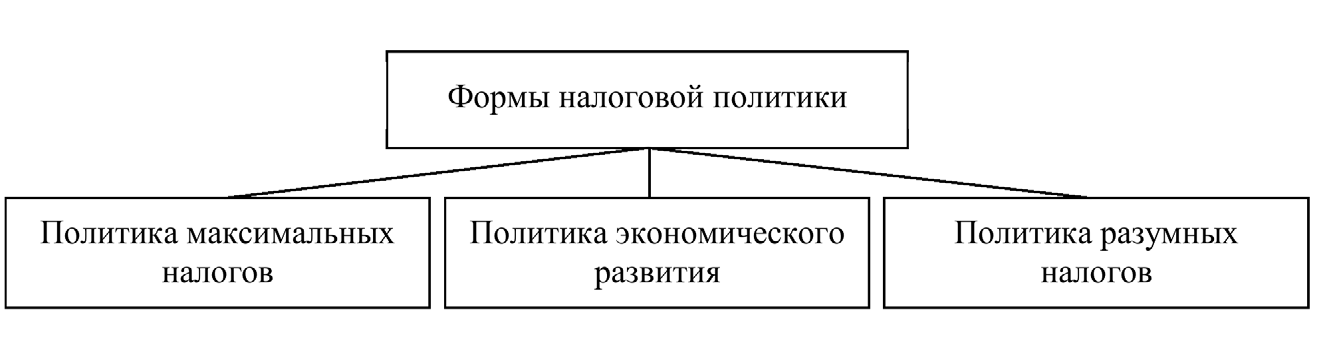 Рисунок 1 – Формы налоговой политикиПервый – политика максимальных налогов. Характеризуется принципом «взять все, что только можно». В данном случае государство сокращает налоговые льготы, устанавливает довольно высокие налоговые ставки и вводит «разнообразные» налоги в целях получения от населения как можно больше финансовых ресурсов, как правило, не задумываясь о последствиях проведения такой политики. Естественно, это не оставляет ни налогоплательщику, ни обществу практически никаких надежд на экономическое развитие. Поэтому такая политика проводится государством в чрезвычайные моменты его развития, к примеру, при наступлении экономического кризиса, войны [1]. Второй – политика экономического развития. В этом случае государство, сокращая свои расходы на различные социальные программы, ослабляет налоговый пресс для предпринимателей, делая среду для их развития максимально благоприятной. Цель проведения такого типа политики состоит в том, чтобы стимулировать инвестиционную активность, обеспечить расширение капитала. Данная политика проводится в то время, когда намечается стагнация (застой) экономики, вот-вот грозящая перерасти в экономический кризис. Подобный тип налоговой политики, получивший название «рейганомика», был использован, в частности, в Соединенных Штатах в начале 80-х гг. XX в.Третий – политика разумных налогов, которая предусматривает достаточно высокий уровень обложения, но при соответствующей значительной социальной защите. Направляются налоговые доходы на увеличение государственных социальных фондов. Этот тип политики введет к постепенному раскручиванию инфляционной спирали [11].При проведении налоговой политики участие государства в регулировании экономических процессов осуществляется с помощью некоторых налоговых инструментов, таких как налоговая ставка, налоговая база, налоговые льготы, налоговые санкции.В области регулирования доходов важным средством осуществления политики государства является налоговая ставка, определяющая процент налоговой базы или же ее части, денежная оценка которой называется величиной налога. Правительство может осуществлять налоговое регулирование, изменяя лишь ставку налога. За счет дифференциации налоговых ставок для различных категорий налогоплательщиков и отдельных регионов страны достигается ощутимый эффект от проведения налоговой политики. Ставка налога обеспечивает некоторую мобильность финансового законодательства, позволяя правительству не только быстро, но и эффективно осуществлять смену приоритетов в регулировании доходов.Роль данного инструмента (для осуществления государственной политики) состоит в возможности использования трех типов ставок налогов: пропорциональных, прогрессивных и регрессивных. Наиболее существенное значение имеют регрессивные и прогрессивные ставки; с помощью них регулируется и уровень доходов разных категорий налогоплательщиков, и формирование доходов бюджетов.Единая система налогообложения в результате использования гибкой системы налоговых ставок может быть сформирована таким образом, чтобы являться достаточно мобильной и соответствовать реальному экономическому комплексу.При формировании необходимых для органов власти всех уровней финансовых ресурсов в общегосударственном законодательстве устанавливаются системы разноуровневых налогов: федеральных, региональных и местных. Во многих экономически развитых странах широкое распространение получила практика предоставления правительством права регионам и муниципалитетам устанавливать небольшие надбавки к общефедеральным налогам [8].Особенно важным инструментом налоговой политики являются налоговые санкции, к примеру, система штрафов за неуплату. С одной стороны, они являются рычагом в руках государства, который нацелен на обеспечение безусловного выполнения налоговых обязательств налогоплательщиками. С другой стороны, эти же налоговые санкции нацеливают налогоплательщика на ведение наиболее эффективных форм хозяйствования. Налоговые санкции воздействуют на эффективность хозяйствования не напрямую, а косвенно. Кроме того, действенность их определяется уровнем эффективности работы специальных контролирующих органов [1].Создание и формирование налоговой базы также является достаточно серьезным инструментом государственной налоговой политики, поскольку именно от этого зависит уменьшение или увеличение налоговых обязательств разных категорий налогоплательщиков. Это создает дополнительные стимулы либо же, наоборот, ограничения для расширения предпринимателем производства, инвестиционных проектов и соответствующего движения экономического развития по вертикали. Наиболее важными рычагами государственного регулирования экономической политики, а также основными средствами перераспределения дохода, являются бюджет и налоги. Эти две категории тесно связаны друг с другом, поэтому данные отношения часто называют налогово-бюджетными или же используют термин «фискальная политика» [8]. Основными инструментами фискальной политики страны являются базы налогообложения, изменения налоговых ставок, виды налогов и их количество, размеры государственных расходов, их направления в соответствии с определенными целями общества. Планирование и разработка фискальной политики – задача в первую очередь законодательных органов государственного аппарата, поскольку контроль за налогообложением и расходованием средств государственного бюджета осуществляют именно они.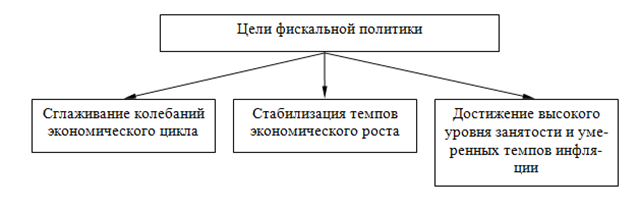 Рисунок 2 – Цели фискальной политикиВместе с этим существует такое понятие, как дискреционная налогово-бюджетная политика – совокупность средств, с помощью которых законодательная власть «манипулирует» налоговой системой и государственными расходами, преследуя цель поддержания наиболее высокого уровня активности в экономике. Сюда, к примеру, можно отнести законы о налоговой ставке, введении новых видов налогов и пошлин. Дискреционная стимулирующая политика представляет собой либо снижение ставки налогообложения, либо повышение доли расходов государства. Противоположным смыслом обладает сдерживающая политика – происходит постепенное снижение государственных расходов или же повышение налоговой ставки.Но при этом стимулирующая политика часто сопровождается бюджетным дефицитом, который вызван значительным превышением государственных расходов по сравнению с доходами.В зависимости от целей, которых стремится достичь государство, налоговая политика проводится посредством некоторых общих методов:управление;информирование (пропаганда);воспитание;контроль;принуждение.Государственное управление налогообложением заключается в организующей и распорядительной функциях финансовых органов, которые нацелены на создание наиболее эффективной системы налогообложения и основываются на исследовании и использовании объективных закономерностей развития этой системы [6].Информирование (пропаганда) – это деятельность налоговых органов по доведению необходимой информации до налогоплательщиков для правильного исполнения налоговых обязанностей.Воспитание законопослушного налогоплательщика реализовывается в целях обеспечения эффективного управления налоговой системой. Особое внимание должно уделяться налоговому воспитанию подрастающего поколения [6].Контролирование подразумевает деятельность налоговых органов с применением специальных методов по выявлению нарушений действующего законодательства о налогах и сборах; она нацелена на достижение должного уровня налоговой дисциплины, как среди налогоплательщиков, так и среди налоговых агентов.Принуждение — деятельность налоговых органов по применению в отношении недобросовестных налогоплательщиков установленных мер взыскания или прочих санкций [1].Налоговая политика государства имеет значение относительно самостоятельное, так как в основном от ее результатов в большей степени зависит то, какие поправки вынуждено вносить правительство в свою экономическую политику. Обладая указанной самостоятельностью, налоговая политика должна базироваться в первую очередь на научной теории.1.3 Налоговые льготы как средство реализации налоговой политикиДругим эффективным средством реализации налоговой политики, кроме налоговых ставок, являются налоговые льготы. Они связаны с предоставлением частичного или даже полного освобождения от выплат налогов отдельных категорий физических и юридических лиц.Проведению эффективной политики способствует также законодательство, которое предусматривает различные и многочисленные основания для предоставления налоговых льгот, многие из них связаны с видами и формами предпринимательства. В мировой практике налогообложения используемые налоговые льготы трудно систематизировать, так как они могут быть установлены в любых возможных случаях, когда есть заинтересованность самого государства в развитии активности предпринимателей, и оно готово к стимуляции (или, наоборот, к дестимуляции) определенных отраслей экономики, отдельных регионов, видов предпринимательской деятельности [7].Государство, предоставляя налогоплательщикам различные налоговые льготы, активизирует воздействие мощного налогового регулятора на экономические процессы. При этом необходимо отметить, что способы и формы предоставления льгот непрерывно развиваются вместе с совершенствованием налоговых механизмов. К часто используемым формам льгот следует отнести:1) частичное или полное освобождение дохода, прибыли или другого объекта от налогообложения;2) отнесение убытков на доходы будущих периодов;3) применение пониженной ставки;4) частичное или полное освобождение от налогообложения для конкретного вида деятельности или дохода от этой же деятельности; 5) освобождение от уплаты налога отдельных социальных групп граждан;6) возможность получения рассрочки или отсрочки налогового платежа на некоторый период [10].Наиболее часто встречающийся объект налогового стимулирования - инвестиционная деятельность, потому как прибыль, направляемая на эти цели, во многих странах полностью или частично освобождается от налогообложения.С помощью подобных налоговых льгот в разных странах поощряются привлечение иностранного капитала, создание малых предприятий, научно-технические разработки, которые имеют фундаментальное значение для развития экономики, различные экологические проекты и т. д. Отдельные налоговые льготы устанавливаются ради смягчения последствий экономических кризисов. В целях поощрения концентрации и централизации капитала, регулярного обновления производственных фондов, а также стимулирования внешнеэкономической государственной деятельности используется понятие «налоговые каникулы» - освобождение от уплаты налога или отсрочка платежа.В ряде зарубежных стран государством предоставляются различные виды льгот, зависящие от формы собственности. К примеру, зачастую объекты, которые находятся в собственности государства, полностью освобождаются от уплаты земельного налога. Нередко устанавливается льготное налогообложение на прибыль государственной корпорации. Часто налоговые льготы определяются в зависимости от гражданства в целях стимуляции иностранных инвестиций.Резкое увеличение государственных бюджетных расходов во многих странах поставило вопрос о строгом упорядочении предоставления различных типов налоговых льгот. Связано это с тем, что их широкий перечень зачастую приводит к существенному уменьшению налоговой базы, впоследствии чего для сохранения уровня налоговых поступлений, необходимого государству, правительство прибегает к установлению более высоких ставок налога [3].Также льготное регулирование несколько нарушает один из основных принципов – принцип равенства обложения всех лиц, независимо от вида их деятельности, и этим же создает неравные условия для предприятий в различных секторах экономики.Введение налоговых льгот (или преференций) является характерным примером непосредственного воздействия на процессы государственного регулирования и стимулирования экономики. Полное освобождение от уплаты определенных налогов используется государствами, как правило, для скорейшего развития новых отраслей экономики или сфер деятельности, для привлечения инвестиций в малоосвоенные либо неблагоприятные регионы страны. Подобные налоговые освобождения применяются в практике примерным сроком на три-пять лет.Частичное налоговое освобождение, в отличие от полного, представляет собой систему льгот для четко определенной части какого-либо предпринимательского дохода, что обеспечивает гибкость и избирательность применяемых государством форм регулирования экономики. В частности, в данном случае используются следующие экономические, финансовые и налоговые рычаги: дифференцированная налоговая ставка, ускоренная амортизация, отсрочка или рассрочка уплаты налога, создание различных инвестиционных, резервных и иных фондов, свободных от налогообложения, а также другие конкретные виды преференций и налоговых льгот [4].Анализ налоговой политики Российской Федерации2.1  Общая характеристика налоговой системы страныНалоговая система в Российской Федерации - это совокупность определенных институтов и инструментов, применяемых государством для централизации некоторой части национального дохода в бюджетах существующих уровней с их последующим перераспределением с учетом интересов государства. В роли институтов выступают органы государственной власти, которые обеспечивают сбор и мобилизацию налогов в бюджеты всех уровней. Инструментами же являются налоги, сборы, акцизы, таможенные пошлины, обеспечивающие различные формы изъятия части дохода.Государство с помощью налоговой системы реализует соответствующие функции по управлению (в частности - регулированию, распределению и перераспределению) финансовыми потоками в пределах своей территории и в более широком смысле экономикой страны в целом.Налоговая система РФ представляет собой совокупность четырех элементов:системы налогов и сборов;системы налоговых правоотношений;системы участников налоговых правоотношений;нормативно-правовой базы налогообложения [4].Также существует классификация налогов. В первую очередь она необходима для универсализации налогообложения и приведения его в соответствие с принятыми международными стандартами, для упрощения финансового анализа. Особенно важным считается деление налогов в зависимости от объекта, который облагается ставкой, и субъекта уплаты (физических и юридических лиц). 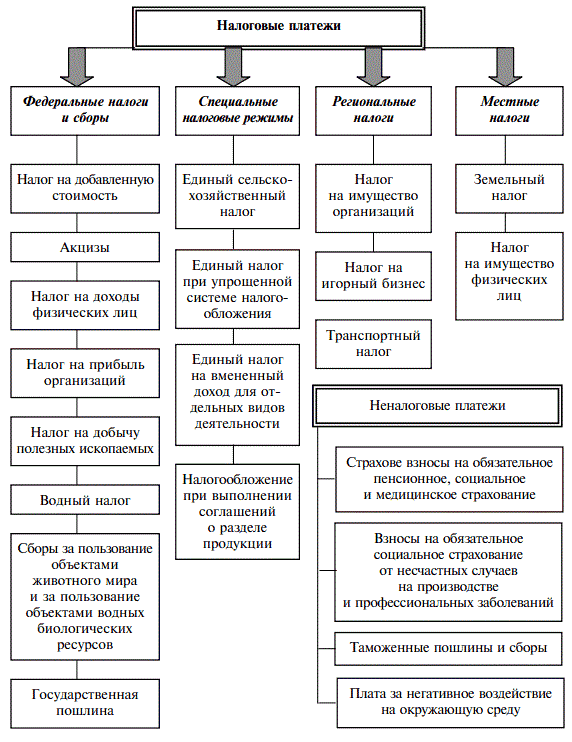 Рисунок 3 – Виды налогов в РФПримеры объектов налогообложения:доходы;прибыль;расходы;имущество;реализация товаров.Субъектами уплаты налогов являются производители, потребители продукции и услуг, посредники в актах купли-продажи, собственники и т.д. Налогом на доход облагается источник дохода, производитель товаров, услуг и работ. Налогом на расход облагается потребитель товаров, услуг и работ, операция, связанная с оборотом продукции. При этом каждый налог обязательно имеет самостоятельный объект налогообложения, а один и тот же объект не может облагаться налогом дважды. Что касается субъектов - они и являются плательщиками различных налогов [3].Участниками налоговых правоотношений являются:1) Юридические и физические лица - налогоплательщики или плательщики сборов;2)   Юридические и физические лица - налоговые агенты;3) Министерство РФ по налогам и сборам и его подразделения в Российской Федерации (налоговые органы);4) Федеральная таможенная служба РФ и ее территориальные подразделения;5) Государственные органы исполнительной власти и исполнительные органы местного самоуправления, а также уполномоченные ими органы и должностные лица, осуществляющие взимание налогов и сборов и контроль за их уплатой;6) Министерство финансов РФ, финансовые органы субъектов Российской Федерации и органов местного самоуправления, а также другие уполномоченные органы (при решении вопросов об отсрочке, рассрочке уплаты налогов и сборов и других вопросов в рамках их компетенции);7) Органы государственных внебюджетных фондов [5].Налогоплательщик несет следующие обязанности:1) уплачивать налоги, установленные законом;2) состоять на учете в налоговых органах, если это предусмотрено НК РФ;3) вести в установленном законодательством порядке учет своих доходов (расходов) и объектов налогообложения, предусмотренных НК РФ;4) предоставлять в налоговые органы по месту учета в установленном порядке налоговые декларации по тем налогам, которые он обязан уплачивать, а также бухгалтерскую отчетность;5) предоставлять налоговым органам и их должностным лицам в случаях, предусмотренных НК РФ, документы, которые необходимы для исчисления и уплаты налогов;6) выполнять законные требования налоговых органов об устранении выявленных нарушений законодательства о налогах и сборах; не препятствовать законной деятельности должностных лиц налоговых органов при исполнении ими своих служебных обязанностей;7) предоставлять налоговым органам необходимую информацию и документы в случаях и порядке, предусмотренными НК РФ;8) в течение четырех лет обеспечивать сохранность данных бухгалтерского учета и других документов, необходимых для исчисления и уплаты налогов, и документов, подтверждающих полученные доходы (для организаций - также и произведенные расходы) и уплаченные (удержанные) налоги [3].Целями функционирования налоговой системы Российской Федерации являются:1) обеспечение государственного бюджета необходимыми финансовыми ресурсами;2)  обеспечение социальных выплат населению и общественных благ;3) регулирование величины совокупного спроса в экономике (совокупных расходов);4) перераспределение доходов в обществе между различными экономическими секторами;5) регулирование платежного баланса государства, объемов экспорта и импорта конкретных товаров и услуг [6].У каждого налога есть своя роль во всей системе. В целом же, налоговая система РФ выполняет ряд следующих функций.Фискальная функция – смысл ее заключается в том, что взимаемые налоги поступают в бюджет в качестве государственных финансовых ресурсов, накопления материальных благ, которые необходимы для дальнейшего распределения на определенные государственные нужды. Данная функция формирует базу доходов бюджетов страны. Однако здесь кроется определенная проблема: желание и возможность уплаты налогов гражданами напрямую зависят от уровня их дохода, а это может снизить уровень уплаты налогов во время кризиса или экономической нестабильности.Регулирующая функция связана с перераспределением поступающих средств на дальнейшие нужды государства, а также перенаправления средств в отдельные секторы и отрасли народного хозяйствования. Данной функцией регулируется уровень дохода различных групп населения [2].Социальная функция имеет прямую связь с двумя предыдущими, так как налоговой базой в этом случае будут являться имущество, доходы физических и юридических лиц. Смысл ее заключается в том, что большую часть налога уплачивают люди с более высоким уровнем дохода. Поступающие денежные средства перераспределяются в сторону малоимущих слоев населения, как правило, в виде различных выплат и материальной помощи со стороны государства.Контрольная функция создает специальную базу для наблюдения и контроля за процессами формирования и распределения доходов имеющихся субъектов экономической системы. Но стоит учесть, что она никак не связана с налоговым контролем, который осуществляется органами государственного контроля [2].2.2  Направления налоговой политики РФ на современном этапеРассмотрев налоговую систему Российской Федерации и ее функции, можно проанализировать направления налоговой политики страны.На современном этапе налоговая политика развивается в следующих направлениях:1) определен четкий перечень налогов;2) упорядочивается порядок расчета существующих налогов и сборов, устраняются неточности в формулировках, также учитываются изменения, вносимые в прочие нормативные акты;3) совершенствуется система администрирования налоговых служб;4) критерии проверок стали более доступными;5) действуют налоговые каникулы [11].	Налоговая политика Российской Федерации в данный момент направлена на совершенствование действующего законодательства.Документ, содержащий в себе основные направления налоговой политики на текущий временной промежуток, представлен Минфином России и был одобрен Правительством РФ 13.10.2016 г. Именуется он «Основные направления налоговой политики на 2017 год и плановый период 2018 и 2019 годов» и включает несколько положений, к примеру:а) выявление  неналоговых платежей, имеющих налоговую природу, и внесение их в Налоговый кодекс;б) по налогу на прибыль — сбалансирование бюджета субъектов РФ в части распределения ставок налога на прибыль, предоставление особых льгот для налогоплательщиков, создающих объекты внешней инфраструктуры в Дальневосточном регионе, и переноса на будущее убытка в сумме, не превышающей от налоговой базы текущего периода более 50%;в) по НДС – продолжить совершенствование порядка налогообложения;г) оптимизация налоговых льгот и т.д.Часть этих мер уже реализована в настоящее время [12].Таблица 1 – Задачи и мероприятия Правительства РФ по обеспечению соблюдения законодательства о налогах и сборах [7]Таблица 2 – Повышение внутренней эффективности налогового законодательства [7]В целом же налоговая политика РФ на текущем этапе направлена на совершенствование налоговой базы и законодательства с целью наиболее эффективного и наиболее полного пополнения государственного бюджета, учитывая при этом уровень и качество жизни населения. В свою очередь, средства из бюджета перераспределяются и направляются на различные социальные программы, а также нужды государства [11].2.3 Проблемы развития и совершенствования налоговой политики в РФВ налоговой системе РФ сохранена методология формирования бюджета государства по принципу «главенство директивы центра». Естественно, это проецируется и на налоговую политику страны [6]. К основным недостаткам российской налоговой системы можно отнести:нестабильность налоговой политики;чрезмерное налоговое бремя, возлагаемое на налогоплательщика;уклонение от уплаты налогов некоторыми юридическими лицами;отсутствие стимулов для развития реального сектора экономики;эффект инфляционного налогообложения;6) единая ставка на подоходный налог физических лиц. В развитых странах мира лица с более высокими доходами платят более весомые налоги, а малообеспеченные же слои населения от них освобождаются. Вместе с этим обеспечивается приблизительное равенство уровня жизни населения. В связи с отменой прогрессивной шкалы налога нарушается один из главнейших принципов налогообложения – справедливость [12].К числу прочих недостатков проводимой на данный момент в России налоговой политики относятся:1) ярко выраженная регрессивность налогообложения;2) тенденция к увеличению доли прямых налогов;3) постепенный перенос основного налогового бремени на отрасли производства [12].Государство постоянно сталкивается с необходимостью решить две взаимоисключающие задачи: значительно увеличить поступление налогов в правительственные бюджеты всех уровней и при этом уменьшить бремя налогоплательщиков. Однако, при проведении налоговых реформ ощутимых позитивных сдвигов пока что добиться не удалось. Эффективность оказалась несколько ниже, чем предполагалось.Большой резерв для налогового обложения сосредоточен в теневой экономике. Но капиталам, скрытым от налогообложения, крайне сложно вернуться в легальную сферу: крупные инвестиции могут привлечь пристальное внимание налоговых органов к источнику поступающих средств. Поэтому капиталы, однажды попавшие в теневой оборот, остаются в нем или вообще вывозятся за границу.Необходимость подлинной налоговой реформы в России бесспорна, но крайне важно определить четкую стратегию ее проведения. Главным является усиление регулирующей функции, которая направлена на согласование интересов государства и предпринимателей, осуществление рациональной экономической политики в регионах, поощрение товаропроизводителей и устранение существующих противоречий в действующем законодательстве.В ходе реформы также необходимо поддерживать стабильность налогового законодательства. Корректировку системы следует осуществлять безболезненно как для налогоплательщиков, так и для государства. Недопустимо вносить изменения в налоговое законодательство ежемесячно. Более целесообразно накапливать дополнения и рассматривать их совместно с проектами бюджетов [13].В числе наиболее актуальных направлений в налоговой реформе можно выделить:1) комплексность проведения: все предусмотренные механизмы должны запускаться единовременно и в полном объеме. Для этого нужно обдумать и принять два принципиальных решения: значительно уменьшить налоговую нагрузку (в основном путем снижения ставок), и в первую очередь для товаропроизводителей. Одновременно с этим обеспечить уплату всех установленных налогов каждым налогоплательщиком в соответствии с законом;2) повышение уровня справедливости системы за счет выравнивания условий налогообложения для всех лиц, отмены неэффективных и оказывающих негативное влияние на хоз. деятельность налогов и сборов, а также исключения из механизмов применения налогов тех норм, которые каким-либо образом искажают их экономическое содержание;3) упрощение налоговой системы путем максимальной унификации режимов исчисления и действующего порядка уплаты различных налогов и сборов и установления исчерпывающего перечня налогов и сборов при как можно большем сокращении их общего числа;4) обеспечение стабильности налоговой системы в будущем, а также предсказуемости объемов платежей на длительный период. Реализации этой цели должно способствовать, в частности, установление перечня региональных и местных налогов и сборов, а также предельных значений их ставок. Вместе с этим сохранить те льготы, которые имеют связь с решением задач структурной перестройки экономики. Но подобные льготы должны иметь характер временный и определенно направленный, причем, что особенно важно, следует предоставлять их участникам экономической деятельности в целом, а не отдельным регионам и территориям;5) совершенствование системы налоговых ставок, определяющих сумму финансового изъятия. В первую очередь это относится к налогу на доход и прибыль;6) уменьшение или отмена всех налогов, прямо или косвенно связанных с заработной платой работников;7) отказ от налогообложения малого бизнеса. Подобная мера должна распространяться только лишь на малые предприятия, где учредители не только вкладывают финансы, но и работают и участвуют в управлении, и среди учредителей нет ни одного юридического лица, а число наемных работников ограничивается членами семьи либо же составляет не более 5 – 10 человек, при этом денежный оборот не должен превышать установленного максимума [13].Важно, чтобы смена курса налоговой политики осуществлялась постепенно и непрерывно, и тогда направления совершенствования налогового законодательства, несомненно, окажут положительное влияние как на налоговую систему в частности, так и на экономику страны в целом. ЗАКЛЮЧЕНИЕНалоговая политика – совокупность проводимых государством мероприятий, которые направлены на обеспечение полной и своевременной уплаты установленных налогов и сборов, и в объемах, доставляющих бюджету необходимое финансирование.Задачи налоговой политики сводятся к обеспечению государства требующимися финансовыми ресурсами, созданию нормальных условий для регулирования хозяйства страны, а также сглаживанию неравенства в уровнях доходах населения, возникающего в процессе рыночных отношений.Применение налогов – один из экономических методов не только управления, но и обеспечения взаимосвязи интересов общегосударственных и коммерческих, независимо от формы собственности, ведомственной подчиненности и организационно-правовой формы предприятий. При помощи налогообложения определяются отношения предприятий любых форм собственности и с государственными, и местными бюджетами, а также с банками и вышестоящими организациями. За счет налогов происходит финансирование расходов по социальному обеспечению. Наконец, система налогообложения определяет итоговое распределение доходов среди населения. Отсюда понятен интерес множества исследователей к вопросу организации и совершенствования налоговой системы государства.Для достижения стоящих перед налоговой политикой целей, для устранения появляющейся диспропорции налогового механизма государство применяет различные инструменты, к примеру, конкретные виды налогов и их элементы, льготы, ставки и т.д.Налоговая политика Российской Федерации всецело направлена на совершенствование налоговой системы, и с ее помощью государство постепенно реализовывает поставленные перед собой задачи в области налогообложения.Однако, налоговое законодательство подходит к новым условиям не в полной мере. Его основные недостатки следующие: излишняя уплотненность, некоторая запутанность, наличие большого количества льгот, не стимулирующих рост и эффективность производства. Действующее в нашей стране законодательство фактически закрыто по отношению к мировому, оно не стимулирует привлечение в народное хозяйство желаемого объема иностранных инвестиций. А мировой опыт свидетельствует, что налоговое законодательство непрерывно изменяется, постоянно приспосабливаясь к воспроизводственным процессам и рынку.Нестабильность налогов, постоянный пересмотр ставок на них, количества льгот и т.д., играет далеко не положительную роль. Особенно это препятствует инвестициям. На сегодняшний день нестабильность налоговой системы – главная проблема политики налогообложения.Вся несостоятельность нацеленности на фискальную функцию налоговой системы отражается в следующем: налоги душат налогоплательщика, обирая его, сужая налогооблагаемую базу и налоговую массу, а выдвигаемые реформаторские предложения, как правило, касаются лишь отдельных элементов налоговой системы. И предложений о принципиально иной системе практически нет, так как наиболее оптимальную налоговую систему можно развернуть исключительно на серьезной теоретической основе, которой в России, к сожалению, еще нет.Данная ситуация с налогами в государстве приводит к крайне нестабильному положению в экономике и больше углубляет экономический кризис. Для выхода из сложного кризисного состояния необходимо одним из самых первых шагов с помощью правильной налоговой политики наладить налоговую систему страны.СПИСОК ИСПОЛЬЗОВАННЫХ ИСТОЧНИКОВБрызгалин,  А.В.  Налоги  и  налоговое право [Текст] / А.В. Брызгалин. – М.: Аналитика-Пресс, 2013. – 600 c.Алексейчева, Е.Ю. Налоги и налогообложение: учебник для бакалавров [Текст] / Е.Ю. Алексейчева, М.Д. Магомедов, Е.Ю. Куломзина. – М.: Дашков и К°, 2017.  – 300 с.Карачурин, В.М. Система налогообложения России [Текст] / В.М. Карачурин. – М.: Лаборатория книги, 2010. – 46 с.Пансков, В.Г. Налоги и налогообложение в Российской Федерации: учебник для ВУЗов [Текст] / В. Г. Пансков. – 3-е изд., перераб. и доп. – М.: Издательство Юрайт, 2015. – 377 с.Дадашев, А.З. Налоги и налогообложение в Российской Федерации: Учебное пособие [Текст] / А.З. Дадашев, И.Р. Пайзулаев. – М.: КноРус, 2012. – 127 с.Официальный сайт Федеральной Налоговой Службы Российской Федерации [Электронный ресурс]. – URL: https://www.nalog.ru/rn77/about_fts/fts/ftsmission (дата обращения: 15.11.2018)Виды налоговой политики [Электронный ресурс]. – URL: https://studbooks.net/1600551/finansy/vidy_nalogovoy_politiki_strategiya_taktika (дата обращения: 16.11.2018)Понятие налоговой политики, ее цели и задачи [Электронный ресурс]. – URL: https://law.wikireading.ru/28596 (дата обращения: 16.11.2018)Основания предоставления налоговых льгот [Электронный ресурс]. – URL: https://www.nalog.ru/rn77/fl/pay_taxes/flat/privilege (дата обращения: 17.11.2018) Инструменты налоговой политики [Электронный ресурс]. – URL: https://studme.org/86085/ekonomika/instrumenty_nalogovoy_politiki (дата обращения 17.11.2018)Основные принципы и инструменты налоговой политики [Электронный ресурс]. – URL: https://life-prog.ru/2_105733_osnovnie-printsipi-i-instrumenti-nalogovoy-politiki.html (дата обращения 18.11.2018)Налоговая политика в РФ. Принципы налогообложения [Электронный ресурс]. – URL: http://pravo.studio/kreditovanie/nalogovaya-politika-printsipyi-44540.html (дата обращения: 20.11.2018)Проблемы современной налоговой системы РФ и пути ее совершенствования [Электронный ресурс]. – URL: https://sibac.info/studconf/econom/xiii/34549 (дата обращения: 25.11.2018)ЦелиЗадачиМероприятия1.1. Обеспечение соблюдения законодательства о налогах и сборах.1.1.1. Противодействие уклонению от уплаты налогов и страховых взносов, в том числе за счет развития аналитических инструментов выявления налоговых правонарушений, стимулирования налогоплательщиков (плательщиков страховых взносов), налоговых агентов  к добровольному исполнению налоговых обязанностей (обязанностей по уплате страховых взносов) и применения в сделках цен, соответствующих рыночным.1.Развитие инструментов и методов побуждения налогоплательщиков (плательщиков страховых взносов), налоговых агентов к добровольному исполнению налоговых обязанностей (обязанностей по уплате страховых взносов);2.Создание в общественном мнении негативного восприятия уклонения от налогообложения и незаконной минимизации налоговых обязанностей (обязанностей по уплате страховых взносов). Активная деятельность по информированию налогоплательщиков (плательщиков страховых взносов), налоговых агентов  о нововведениях, упрощающих ведение бизнеса и соблюдение налоговых обязанностей (обязанностей по уплате страховых взносов).1.1.2. Обеспечение законности, обоснованности и мотивированности решений, принимаемых налоговыми органами при реализации своих полномочий, и развитие системы досудебного урегулирования споров.1. Совершенствование системы управления задолженностью по обязательным платежам и денежным обязательствам в бюджетную систему Российской Федерации;2. Повышение качества доказательственной базы по принятым решениям налоговых органов;3. Формирование единой методологической позиции налоговых органов в рамках устранения противоречий и прецедентов двойного толкования действующего налогового законодательства;4. Развитие системы досудебного урегулирования споров для объективного  рассмотрения и принятия решений по жалобам заявителей и снижение числа споров с участием налоговых органов в судах за счет их разрешения в досудебном порядке.ЦелиЗадачиМероприятия2.1. Укрепление и совершенствование кадрового потенциала.2.1.1. Повышение профессиональных и коммуникативных компетенций сотрудников налоговых органов.1.Внедрение комплексной оценки эффективности деятельности ФНС России и мотивации сотрудников налоговых органов на основе технологии управления по целям;2. Совершенствование системы профессионального развития государственных гражданских служащих ФНС России и системы подготовки кадров для налоговых органов;3. Организация работы по планированию найма и отбора кадров для замещения должностей государственной гражданской службы в налоговых органах.2.2. Оптимизация деятельности налоговых органов с учетом эффективности затрат на ее осуществление.2.2.1. Совершенствование организационно-функциональной модели ФНС России.1. Оптимизация организационно-функциональной модели ФНС России.2.2. Оптимизация деятельности налоговых органов с учетом эффективности затрат на ее осуществление.2.2.3. Развитие централизованной обработки данных и внедрение передовых IT-технологий.1. Совершенствование автоматизированной информационной системы ФНС России (АИС "Налог-3");2. Применение системного подхода формирования сводной аналитической и управленческой отчетности в системе ФНС России с учетом архитектуры АИС "Налог-3".